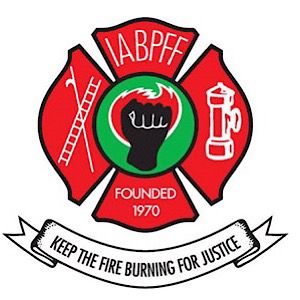 2022 NCR IABPFF CHAPTER DUES SUBMITTAL FORMREGION OF THE INTERNATIONAL ASSOCIATION OF BLACK PROFESSIONAL FIRE FIGHTERS, INC.		 		Date: _________________    Dues are due on January 1, 2023Chapter: ____________________________________________________________________________________Address: ____________________________________________________________________________________City: _________________        ______                  _________                    State:     ____            Zip: _____________ President's Name: _____________________________________________________________________________Phone #: ____________________ Email: ___________________________________________________________Treasurer Name________________________________________________________________________________Phone #: ____________________ Email: ___________________________________________________________Chapter Number: ___________ Roster Date: _____________ Number of Members: _____________              DUES AMOUNT SUBMITTED (make check payable to NCR)1. IABPFF National Chapter Assessment:			                                                        $100.002. IABPFF Dues: $47.00 x                          (# of members) 			                             $______________              3. Foundation Fund Dues: $3.00 x ______ (# of members)			                             $______________4. Late Fees (after March 1st) 10% x line 2				                             $______________5. NCR Chapter dues						                                           $ 400.00_6. Total Amount Paid (add lines 1 thru 5)                                                                                        $______________Submit dues payment & form to:NCR Treasurer, Brian ArnoldPO Box 91907, Cleveland, OH 44101For Regional Treasurer Use OnlyLine 6, total amount submitted                                                                                                   $ ___________________Deduct line 5                                                                                                                              $ ___________________subtract Deduct 25 % of line 2							                  $ ___________________subtractSubmit balance to IABPFF Treasurer						    $___________________